МИНИСТЕРСТВО ОБРАЗОВАНИЯ И НАУКИ АМУРСКОЙ ОБЛАСТИГОСУДАРСТВЕННОЕ ПРОФЕССИОНАЛЬНОЕ ОБРАЗОВАТЕЛЬНОЕАВТОНОМНОЕ УЧРЕЖДЕНИЕ АМУРСКОЙ ОБЛАСТИ«АМУРСКИЙ АГРАРНЫЙ КОЛЛЕДЖ»АДАПТИРОВАННАЯ ОСНОВНАЯ ПРОГРАММА ПРОФЕССИОНАЛЬНОЙ ПОДГОТОВКИ ПО ПРОФЕССИИ 17542 РАБОЧИЙ ПЛОДООВОЩНОГО ХРАНИЛИЩА для лиц с ограниченными возможностями здоровья- с различными формами умственной отсталостиПо программе профессиональной подготовки:17542   Рабочий плодоовощного хранилищаФорма обучения: очнаяСрок обучения: 1год 10 месяцевпгт.Серышево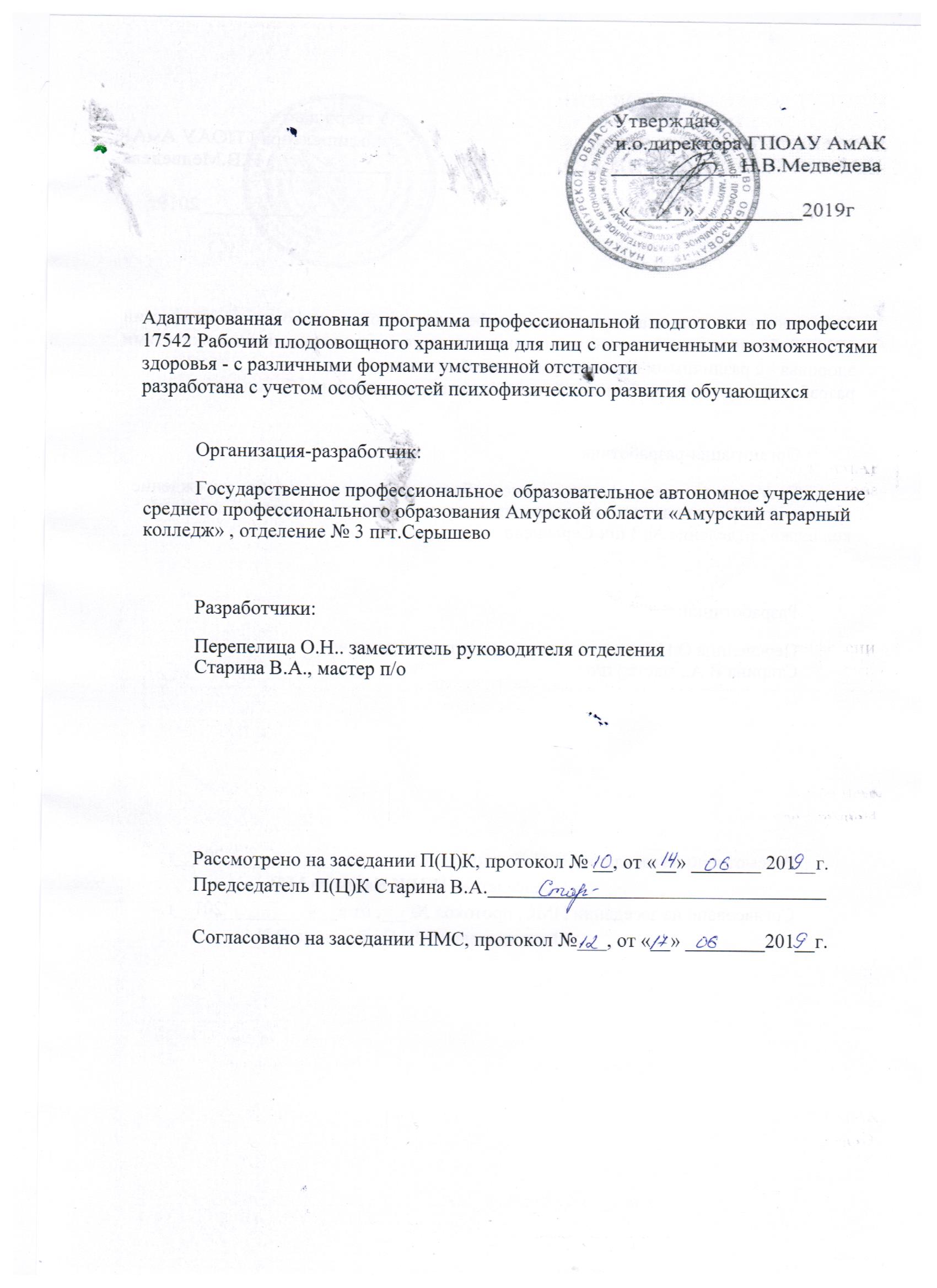 1.Общие положения	Нормативно-правовые основы разработки адаптированной основной программы профессиональной подготовки по профессии 17542 Ррабочий плодоовощного хранилища   для лиц с ограниченными возможностями здоровья -  с различными формами умственной отсталостиНормативный срок освоения программыТребования к абитуриентуХарактеристика профессиональной деятельности выпускников и требования к результатам освоения адаптированной основной программы профессиональной подготовки по профессии 17542 Рабочий плодоовощного хранилища для лиц с ограниченными возможностями здоровья -  с различными формами умственной отсталостиОбласть и объекты профессиональной деятельностиВиды профессиональной деятельности и компетенцииДокументы, определяющие содержание и организацию образовательного процессаРабочий учебный планКалендарный учебный графикРабочие программы общепрофессиональных дисциплин (Приложение)Рабочие программы адаптационных дисциплин (Приложение)Рабочие программы профессиональных модулей (Приложение)3.6 Программы учебной и производственной практик (Приложение)3.7 Программа итоговой аттестации (Приложение)4.Контроль и оценка результатов ОППП4.1 Текущий контроль4.2 Итоговая аттестация5. Обеспечение специальных условий для обучающихся с ограниченными возможностями здоровья (ОВЗ)5.1 Кадровое обеспечение5.2 Учебно-методическое и информационное обеспечение5.3 Материально-техническое обеспечение5.4 Требования к организации практики обучающихся с ОВЗ5.5 Характеристика социокультурной среды образовательной организации, обеспечивающей социальную адаптацию обучающихся с ОВЗОбщие положенияНормативно-правовые основы разработки основной профессиональной образовательной программы	Нормативную правовую основу разработки адаптированной основной программы профессиональной подготовки по профессии 17542 Рабочий плодоовощного хранилища для лиц с ограниченными возможностями здоровья-  с различными формами умственной отсталости (далее - АОППП) составляют:1. Федеральный закон от 29 декабря . № 273-ФЗ «Об образовании в Российской Федерации»;2. Федеральный закон от 24 ноября . № 181-ФЗ «О социальной защите инвалидов в Российской Федерации»;3. Государственная программа Российской Федерации «Доступная среда» на 2011 - 2020 годы, утвержденная Распоряжением Правительства Российской Федерации от 27 октября 2014 г. № 2136-р;4. Государственная программа Российской Федерации «Развитие образования» на 2013-2020 годы, утвержденная распоряжением Правительства Российской Федерации от 15 мая . № 792-р;5. Приказ № 1309 от 09.11.2015 «Об утверждении порядка обеспечения условий доступности инвалидов объектов и предоставляемых услуг в сфере образования, а также оказания им при этом необходимой помощи»;6.Приказ Минобрнауки России № 292 от 18.04.2013 «Об утверждении Порядка организации и осуществления образовательной деятельности по основным программам профессионального обучения»            7.Устав ГПОАУ «Амурский аграрный колледж»8. Положение об организации обучения инвалидов и обучающихся с ограниченными возможностями здоровья ГПОАУ «Амурский аграрный колледж»            9. Правила приема граждан в ГПОАУ «Амурский аграрный колледж» 10. Положение об учебной и производственной практике обучающихся, осваивающих образовательн программы профессиональной подготовки, адаптированные на основе программ профессионального обучения для лиц с ограниченными возможностями здоровья   ГПОАУ «Амурский аграрный колледж»11. Порядок проведения итоговой аттестации обучающихся, осваивающих образовательн программы профессиональной подготовки, адаптированные на основе программ профессионального обучения для лиц с ограниченными возможностями здоровья в ГПОАУ «Амурский аграрный колледж»Методическую основу разработки адаптированной образовательной программы составляют:1.Требования к организации образовательного процесса для обучения инвалидов и лиц с ограниченными возможностями здоровья в профессиональных образовательных организациях, в том числе оснащенности образовательного процесса, направленные письмом Департамента подготовки рабочих кадров и ДПО Министерства образования и науки Российской Федерации от 18 марта . № 06-281;  2. Методические рекомендации по разработке и реализации адаптированных образовательных программ среднего профессионального образования Утверждены Директором департамента Государственной политики в сфере подготовки рабочих кадров и ДПО 20.04.2015 № 06-830 вн1.2 Нормативный срок освоения программыНормативный срок освоения адаптированной основной программы профессиональной подготовки по профессии 17542 Рабочий плодоовощного хранилища для лиц с ограниченными возможностями здоровья -  с различными формами умственной отсталости составляет 1 год 10 месяцев. Срок обучения определен с учетом особенностей психофизического развития и социальной адаптации. 1.3 Требования к абитуриентуИнвалид или лицо с ОВЗ для обучения адаптированной основной программы профессиональной подготовки по профессии 17542 Рабочий плодоовощного хранилища  для лиц с ограниченными возможностями здоровья -  с различными формами умственной отсталости подает в приемную комиссию набор документов: заявление, свидетельство об образовании или аттестат об основном общем образовании общеобразовательного учреждения, реализующего адаптированные основные общеобразовательные программы, по своему усмотрению индивидуальную программу реабилитации инвалида с рекомендацией об обучении по данной профессии, содержащую информацию о необходимых специальных условиях обучения, или заключение психолого-медико-педагогической комиссии с рекомендацией об обучении по данной профессии.2. ХАРАКТЕРИСТИКА ПРОФЕССИОНАЛЬНОЙ ДЕЯТЕЛЬНОСТИ ВЫПУСКНИКОВ И ТРЕБОВАНИЯ К РЕЗУЛЬТАТАМ ОСВОЕНИЯ адаптированной основной программы профессиональной подготовки по профессии 17542 Рабочий плодоовощного хранилища для лиц с ограниченными возможностями здоровья -  с различными формами умственной отсталости2.1 Область и объекты профессиональной деятельностиОбласть профессиональной деятельности выпускников:выполнение работ по производству продукции овощных и декоративных культур, в т.ч. семян и рассады, в защищенном грунте, а также хранение и переработка продукции.Объектами профессиональной деятельности выпускников являются: овощные и декоративные культуры защищенного грунта;почвенные смеси, субстраты;гидропонные установки, культивационные сооружения, средства механизации,несложная сельскохозяйственная техника и оборудование;технологические процессы производства продукции растениеводства. 2.2. Виды профессиональной деятельности и компетенцииВиды профессиональной деятельности и профессиональные компетенции выпускника:Код	НаименованиеВПД 1 Обработка и подготовка почвы к посеву и посадке сельскохозяйственных культур.ПК 1.1. Выполнять работы по предпосевной обработке почвы.ПК 1.2. Выполнять работы по основной обработке почвы.ПК 1.3. Выполнять работы по подготовке и внесению удобрений в почву.ВПД 2 Производство семян и посадочного материала сельскохозяйственных культур.ПК 2.1. Выполнять работы по производству семян сельскохозяйственных культур.ПК 2.2. Выполнять работы по производству рассады и посадочного материала.ПК 2.3. Готовить семена и посадочный материал к посеву, посадке и реализации.ВПД 3 Производство, хранение, реализация и первичная обработка продукции растениеводства.ПК 3.1. Производить посев, посадку сельскохозяйственных культур.ПК 3.2. Выполнять работы по уходу за посевами и посадками сельскохозяйственных культур.ПК 3.3. Проводить мероприятия по защите растений от вредителей, болезней, сорняков.ПК 3.4. Собирать урожай.ПК 3.5. Готовить продукцию растениеводства к хранению, реализации, переработке.ПК 3.6 Осуществлять хранение продукции растениеводства.ПК 3.7 Проводить первичную переработку урожая.Общие компетенции выпускника:ОК 1. Понимать сущность и социальную значимость своей будущей профессии, проявлять к ней устойчивый интересОК 2. Организовывать собственную деятельность, исходя из цели и способов ее достижения, определенных руководителемОК 3. Осуществлять поиск информации, необходимой для эффективного выполнения профессиональных задачОК 4. Использовать информационно-коммуникационные технологии в профессиональной деятельностиОК 5. Работать в команде, эффективно общаться с коллегами, руководством, клиентамиОК 6. Организовывать собственную деятельность с соблюдением требований охраны труда3. ДОКУМЕНТЫ, ОПРЕДЕЛЯЮЩИЕ СОДЕРЖАНИЕ И ОРГАНИЗАЦИЮ ОБРАЗОВАТЕЛЬНОГО ПРОЦЕССА.3.1	Учебный план программы профессиональной подготовки по профессии 17542 Рабочий плодоовощного хранилища разработан на основе:Приказ Минобрнауки России от 02.07.2013 г. № 513 «Об утверждении Перечня профессий рабочих, должностей служащих, по которым осуществляется профессиональное обучение»;Квалификационные характеристики профессии «Рабочий плодоовощного хранилища»Порядок организации и осуществления образовательной деятельности по основным программам профессионального обучения, утвержденный приказом Минобрнауки России от 18 апреля . № 292 (зарегистрирован Минюстом России 15 мая ., регистрационный № 28395));Перечень профессий, рекомендуемый для профессиональной подготовки инвалидов, разработанный в 1999 году Санкт-Петербургским НИИ экспертизы трудоспособности и организации труда инвалидов и программы по профессиям начального профессионального образования, скорректированные с учетом специфики контингента обучающихся;Организация учебного процесса и режим занятий:Начало учебного года 1 сентября, окончание обучения по данной профессии 30 июня. Продолжительность учебной недели – пятидневная, продолжительность занятий – 45 мин. Обязательная аудиторная нагрузка для обучающихся составляет 36 часов в неделю, установлена с учетом особенностей психофизического развития обучающихся. Чередование теоретических и практических занятий регламентируется календарным учебным графиком.Нормативный срок освоения адаптированной основной программы профессиональной подготовки по профессии 17542 Рабочий плодоовощного хранилища для лиц с ограниченными возможностями здоровья -  с различными формами умственной отсталости составляет 1118 часов: 622 часа – первый курс, 496 часов – 2 курс, 309 часов – самостоятельная учебная работа, 528 часов – учебная практика, 144 часа – производственная практика, 1 неделя – промежуточная аттестация, 1 неделя –  итоговая аттестация, 2 недели – каникулы.Учебная практика (производственное обучение) и производственная практика проводятся при освоении обучающимися профессиональных компетенций в рамках профессиональных модулей и реализуется как концентрировано, так и рассредоточено путем чередования с теоретическим обучением.   Производственная практика проводится в организациях, направление деятельности которых соответствует профилю подготовки обучающихся.  Объем и содержание учебной и производственной практик соответствует требованиям квалификации«Рабочий плодоовощного хозяйства».По дисциплине «Физическая культура» предусмотрено еженедельно 2 часа обязательных занятия и 2 часа самостоятельной учебной нагрузки (за счёт различных форм внеаудиторных занятий в спортивных клубах, секциях).Формы проведения консультаций – групповые, индивидуальные могут проводиться как устно, так и по электронной почте.Формой текущего контроля знаний, обучающихся являются контрольные работы, тестирование, зачеты, лабораторные и практические работы, которые проводятся по мере изучения тем учебной дисциплины, модуля.3.2 Календарный учебный график 3.3 Рабочие программы адаптационных дисциплин:3.3.1«Основы безопасности жизнедеятельности»3.3.2 « Эффективное поведение на рынке труда»3.3.3 « Психология общения»3.3.4 « Правовые основы профессиональной деятельности»3.3.5 « Основы деловой культуры»3.3.6 « Основы рыночной экономики и предпринимательства»3.3.7« Физическая культура»3.4 Рабочие программы общепрофессиональных дисциплин:3.4.1 «Основы агрономии»3.4.2 « Средства механизации»3.4.3« Овощеводство»3.5 Рабочие программы профессиональных модулей3.5.1 Выполнение производства продукции растениеводства3.5.2 Хранение, переработка продукции растениеводства3.6 Программы учебной и производственной практик3.7 Программа итоговой аттестации4.КОНТРОЛЬ И ОЦЕНКА РЕЗУЛЬТАТОВ ОСНОВНОЙ ПРОГРАММЫ ПРОФЕССИОНАЛЬНОЙ ПОДГОТОВКИ4.1 Текущий контрольС целью контроля и оценки результатов подготовки и учета индивидуальных образовательных достижений, обучающихся с ограниченными возможностями здоровья - с различными формами умственной отсталости разработаны формы и процедуры входной диагностики и текущего контроля успеваемости с учётом ограничений здоровья. Формы и процедуры доведены до сведения обучающихся в сроки, определённые «Положением о текущем контроле знаний и промежуточной аттестации обучающихся ГПОАУ «Амурский аграрный колледж»Текущий контроль проводится по изученным дидактическим единицам знаний, группе дидактических единиц знаний, имеющих междидактические связи, по изученным темам дисциплин и МДК, в форме опросов, контрольных работ (письменных, устных, тестовых и т.п.), отчетов по результатам самостоятельной работы, с применением других активных и интерактивных форм, за счет времени обязательной учебной нагрузки. По выполненным лабораторным и практическим работам − в форме формализованного наблюдения и оценки результатов выполнения работ, оценки отчетов по ним. Оценку всех ОК, указанных в программе по каждой дисциплине, профессиональному модулю осуществляют все преподаватели дисциплин, разделов и тем МДК, мастера производственного обучения по каждому виду учебной деятельности в процессе освоения адаптированной образовательной программы в форме наблюдения и оценки (интерпретации):на теоретических занятиях:на лабораторных и практических занятиях;при выполнении самостоятельной работы;на учебной и производственной практике;при участии в общественной, спортивной, научно-исследовательской деятельности;при выполнении обучающимися внутреннего распорядка колледжа.4.2 Программа итоговой аттестацииИтоговая аттестация проводится в форме квалификационного экзамена. Квалификационный экзамен включает в себя: практическую квалификационную работу;На итоговую аттестации отводится 1 неделя .После окончания колледжа выпускникам, освоившим программу профессиональной подготовки в полном объёме и прошедшим итоговую аттестацию, выдается свидетельство о профессии рабочего.5. ОБЕСПЕЧЕНИЕ СПЕЦИАЛЬНЫХ УСЛОВИЙ ДЛЯ ОБУЧАЮЩИХСЯ С ОВЗ5.1 Кадровое обеспечениеПри реализации адаптированной основной программы профессиональной подготовки по профессии 17542 Рабочий плодоовощного хранилища для лиц с ограниченными возможностями здоровья - с различными формами умственной отсталости в колледже штатным расписанием предусмотрены должности специалистов психолого-педагогического сопровождения: педагог – психолог, социальный педагог.    Педагог-психолог на основе собственно психологических результатов диагностики и заключения психолого-медико-педагогической комиссии совместно с педагогами и медицинским работником:устанавливает актуальный уровень когнитивного развития обучающегося,определяет зону ближайшего развития;выявляет особенности эмоционально-волевой сферы, личностные особенности обучающегося с различными формами умственной отсталости, характер взаимодействия со сверстниками, родителями и другими взрослыми;помогает педагогам и другим специалистам наладить конструктивное взаимодействие как с родителями обучающегося, так и с самим обучающимся;повышает психологическую компетентность педагогов, а также родителей;проводит консультирование педагогов, родителей и обучающихся;совместно с социальным педагогом и администрацией колледжа проводит работупо профилактике и преодолению конфликтных ситуаций.Основными задачами педагога-психолога являются:консультирование педагогов о тех или иных особенностях и причинах поведения,обучающегося с различными формами умственной отсталости;помощь в подборе тех или иных форм, приемов взаимодействия с ними; отслеживание динамики адаптации обучающегося в социуме;раннее выявление тех или иных затруднений как у обучающегося и его родителей,так и у педагогов группы.Социальный педагог — основной специалист, осуществляющий контроль за соблюдением прав любого обучающегося в колледже. На основе социально-педагогической диагностики социальный педагог выявляет потребности обучающегося и его семьи в сфере социальной поддержки, определяет направления помощи в адаптации. Социальный педагог формирует всю возможную информацию о «внешних» ресурсах для педагогического состава колледжа, устанавливает взаимодействие с учреждениями — партнерами в области социальной поддержки (Служба социальной защиты населения, органы опеки и др.), общественными организациями, защищающими права детей, права инвалидов.Важная сфера деятельности социального педагога — помощь родителям обучающегося с ОВЗ .Характеристика педагогического состава, реализующего ППКРС по профессии «Рабочий плодоовощного хранилища»5.2 Учебно-методическое и информационное обеспечениеАОППП по профессии «Рабочий плодоовощного хранилища» обеспечена учебно-методической документацией и материалами по всем дисциплинам (модулям) учебного плана. Основная учебно-методическая литература внесена в программы дисциплин и модулей в качестве обязательной. Обеспеченность основной учебной литературой находится в пределах норматива (1 экз. на 1 обучающегося). Наряду с учебниками по всем дисциплинам и модулям имеются учебные пособия, разработанные преподавателями и мастерами производственного обучения адаптированные к обучению лиц с ограниченными возможностями здоровья выпускников специальной (коррекционной) школы, которые в целом охватывают учебный материал, предусмотренный учебными программами дисциплин и модулей. Созданы электронные версии методических разработок преподавателей по изучению дисциплин и модулей. Библиотечный фонд колледжа имеет электронные варианты методических разработок по дисциплинам и модулям. В колледже имеется читальный зал. 5.3 Материально-техническое обеспечениеМатериально-техническое обеспечение реализации адаптированной образовательной программы по профессии «Рабочий плодоовощного хозяйства», соответствует особым образовательным потребностям данной категории обучающихся. В целях реализации адаптированной образовательной программы по профессии 17542 «Рабочий плодоовощного хранилища» колледж располагает достаточной материально-технической базой, обеспечивающей проведение всех видов учебных занятий (лабораторные и практические работы, учебная практика, консультации и др.), предусмотренных учебным планом.Реализация АОППП обеспечивает:выполнение обучающимися лабораторных и практических занятий, включая как обязательный компонент практические задания с использованием персональных компьютеров; освоение обучающимися профессиональных модулей в условиях созданной соответствующей образовательной среды в образовательной организации в зависимости от специфики вида деятельности.Перечень кабинетов, лабораторий, теплиц и других помещений:Кабинеты:Учебный кабинет «Охрана труда»;Учебный кабинет «Агрономия»;Учебный кабинет «Основы рыночной экономики и предпринимательства»;Учебный кабинет «Безопасность жизнедеятельности»;Учебный кабинет «Основы деловой культуры»;Учебный кабинет «Правовые основы профессиональной деятельности»Лаборатория по овощеводству.Спортивный комплекс:спортивный зал с баскетбольной и волейбольной площадками; столы для настольного тенниса; тренажёрный зал; открытый стадион широкого профиля с элементами полосы препятствий (на условиях аренды);Залы:библиотека; читальный зал; компьютерный кабинет с выходом в сеть Интернет;актовый зал.Теплица, учебное хозяйство 270га5.4 Организации практики обучающихся инвалидов и обучающихся с ограниченными возможностями здоровья.Учебная и производственная практика проводитсяв УЧЕБНОМ ХОЗЯЙСТВЕ и на предприятиях социальных партнеров. Место проведения производственной практики определяется в зависимости от психофизиологических особенностей, обучающихся и возможностей материально-технической базы колледжа.При определении мест прохождения учебной и производственной практики учитываются рекомендации, содержащиеся в индивидуальной программе реабилитации обучающихся, относительно рекомендованных условий и видов труда. 5.5 Характеристика социокультурной среды образовательной организации, обеспечивающей социальную адаптацию обучающихся инвалидов и обучающихся с ограниченными возможностями здоровья.Профессиональное обучение обеспечивает вхождение обучающегося инвалида или обучающегося с ограниченными возможностями здоровья во множество разнообразных социальных взаимодействий, что создает и расширяет базу для адаптации. Развиваются общественные навыки, коллективизм, организаторские способности, умение	 налаживать контакты	 и сотрудничать с разными людьми. Формируется мировоззрение и гражданская позиция.Комплексное сопровождение образовательного процесса и здоровьесбережение обучающихся с ОВЗ в колледже осуществляется в соответствии с рекомендациями службы медико-социальной экспертизы или психолого-медико-педагогической комиссии. В составе комплексного сопровождения образовательного процесса обучающихся с ОВЗ выделяется организационно-педагогическое, психолого-педагогическое, медицинско-оздоровительное и социальное сопровождение, создание в колледже толерантной социокультурной среды.С целью комплексного сопровождения образовательного процесса обучающихся с ОВЗ в штат колледжа введены должности педагога-психолога, социального педагога.С целью получения знаний о психофизиологических особенностях лиц с ОВЗ, специфике усвоения учебной информации, применения специальных методов и приемов обучения осуществляется обучение педагогического коллектива как в рамках ежегодно организуемых курсов повышения квалификации, так и в рамках семинаров, методических совещаний.Организационно-педагогическое сопровождение обучающихся с ОВЗ направлено на контроль освоения образовательной программы в соответствии с графиком учебного процесса и типовым или индивидуальным учебным планом и включает в себя, при необходимости, контроль за посещаемостью занятий; помощь в организации самостоятельной работы; организацию индивидуальных консультаций; коррекцию взаимодействия преподавателей и обучающихся с ОВЗ; консультирование по психофизическим особенностям лиц с ОВЗ, проведение инструктажей и семинаров для педагогов.Психолого-педагогическое сопровождение осуществляется для обучающихся с ОВЗ, имеющих проблемы в обучении, общении, социальной адаптации и направлено на изучение, развитие и коррекцию личности обучающихся с ОВЗ, их профессиональное становление с помощью психодиагностики, психопрофилактики, коррекции личностных достижений. Педагог-психолог проводит индивидуальные и групповые коррекционные занятия, направленные на преодоление отклонений в развитии у выпускников специальных (коррекционных) образовательных учреждений. Проводятся также занятия «Профилактика употребления психоактивных веществ», «Формирование профессионально важных качеств».Медицинско-оздоровительное сопровождение лиц с ОВЗ включает мероприятия, направленные на диагностику их физического состояния, сохранение их здоровья, развитие адаптационного потенциала, приспособляемости к процессу обучения. Социальное сопровождение обучающихся с ОВЗ включает мероприятия,  направленные на их социальную поддержку, помощь в решении вопросов по социальным выплатам, выделению материальной помощи, стипендиального обеспечения, предоставление дополнительных образовательных услуг, а также создание в колледже толерантной социокультурной среды, необходимой для формирования гражданской, правовой и профессиональной позиции соучастия, готовности всех челнов коллектива к общению, сотрудничеству, способности толерантно воспринимать социальные, личностные и культурные различия.Обучающиеся с ОВЗ активно участвуют во всех общетехникумовских мероприятиях, волонтерском движении, привлекаются к реализации социальных проектов, участвуют в конкурсах профессионального мастерства. Конкурсы способствуют формированию опыта творческой деятельности обучающихся, создают оптимальные условия для самореализации личности, её профессиональной и социальной адаптации, повышения уровня профессионального мастерства, формирования портфолио, необходимого для трудоустройства.Мероприятия по содействию трудоустройству лиц с ОВЗ осуществляются во взаимодействии с Центром занятости населения пгт.Серышево, общественными организациями инвалидов, предприятиями и организациями Амурской области. Для обучающихся с ОВЗ организуются индивидуальные и групповые консультации по вопросам трудоустройства, презентации и встречи со специалистами центра занятости, работодателями, мастер-классы, тренинги. В колледже создан Центр трудоустройства.№ п/пДисциплинаМодульФ.И.О.ДолжностьОбразованиеК.ККурсы повышения квалификации1Физическая культураФилоненко Е.В.Преподавательвысшее1ГАУ ДПО« АМИРО» с 04.04.2016 по 13.04.2016Тема: "Современные педагогические технологии в теории и практике физического воспитания обучающихся в условиях реализации ФГОС"-72 час2Основы безопасности жизнедеятельности Тесля С.В.Преподавательвысшее1ГАУ ДПО АМИРО.с 02.2018-16.02.2018: заочная, 06.02.2018-09.02.2018; очная, 12.02.2018-16.02.2018Совершенствование профессионально-педагогической компетентности преподавателей образовательной области "Основы безопасности жизнедеятельности"-72 час:"3Основы рыночной экономики и предпринимательстваПерепелица О.Н.Преподавательвысшее-ГПОАУ Амурский педагогический колледж с 12.12.2016 по 21.12.2016« Особенности организации инклюзивного образования для обучающихся –инвалидов и лиц с ограниченными возможностями здоровья в системе СПО» 36 час4Основы деловой культурыПетренко Е.А.Преподавательвысшее-ГАУ ДПО « АМИРО» с 10.02.2016 по 19.02.2016Тема:  "Сохранение здоровья и обеспечение безопасности обучающихся в образовательных организациях"-72час 5Правовые основы профессиональной деятельностиЗаирова А.Б.Преподавательвысшее-ГАУ ДПО « АМИРО с 15.01.2018 по 24.01.2018г"Содержание и методика преподавания истории и обществознания в условиях реализации ФГОС основного общего образования", "-108 час 6Психология общенияВласова О.В.Преподаватель, педагог-психологвысшее-ГПОАУ Амурский педагогический колледж с 12.12.2016 по 21.12.2016« Особенности организации инклюзивного образования для обучающихся –инвалидов и лиц с ограниченными возможностями здоровья в системе СПО» 36 час7Эффективное поведение на рынке трудаФилоненко О.Е.Преподавательвысшее1ГАУ ДПО « АМИРО»  19.11.2018-23.11.2018Тема: «Научно-методическая  работа образовательной организации как механизм управления качеством образования "» очная,  -40 час8Основы агрономииИванов В.А.Преподавательвысшее1ГАУ ДПО « АМИРО 23.10.2017-27.10.2017«"Профессиональная компетентность педагога в условиях перехода к ФГОС СПО по ТОП-50»-40 часКурсы профессиональной переподготовки в ГАУ ДПО « АМИРО  по теме « Теория и методика профессионального9Средства механизацииИванов В.А.Преподавательвысшее1ГАУ ДПО « АМИРО 23.10.2017-27.10.2017«"Профессиональная компетентность педагога в условиях перехода к ФГОС СПО по ТОП-50»-40 часКурсы профессиональной переподготовки в ГАУ ДПО « АМИРО  по теме « Теория и методика профессионального10ОвощеводствоПетренко Е.А.Преподавательвысшее-ГАУ ДПО « АМИРО» с 10.02.2016 по 19.02.2016Тема:  "Сохранение здоровья и обеспечение безопасности обучающихся в образовательных организациях"-72час 11Технология производства продукции растениеводстваПетренко Е.А.Преподавательвысшее-ГАУ ДПО « АМИРО» с 10.02.2016 по 19.02.2016Тема:  "Сохранение здоровья и обеспечение безопасности обучающихся в образовательных организациях"-72час 12Технология хранения продукции растениеводстваПетренко Е.А.Преподавательвысшее-ГАУ ДПО « АМИРО» с 10.02.2016 по 19.02.2016Тема:  "Сохранение здоровья и обеспечение безопасности обучающихся в образовательных организациях"-72час 13Технология переработки продукции растениеводстваПетренко Е.А.Преподавательвысшее-ГАУ ДПО « АМИРО» с 10.02.2016 по 19.02.2016Тема:  "Сохранение здоровья и обеспечение безопасности обучающихся в образовательных организациях"-72час 14Учебная практикаСтарина В.А.Мастер п/овысшее1ГАУ ДПО « АМИРО с 22.03.2017 -25.03.2017с 27.03.2017 -31.03.2017с 03.05.2017 по 26 .07.2017 Тема: "Внеурочная и внешкольная деятельность для детей с особыми образовательными потребностями " 72 час»- Проф.подготовка ООО Учебный центр « Профессионал» г.Москва с 03 мая 2017 по 26 июля" Организация образовательного процесса для обучающихся с ограниченными возможностями здоровья», 2017г.,300час-ГАУДПО «АОИРО» с16 .04.2018 по  20.04.2018, 40 час «Мониторинг учебных достижений обучающихся как средство управления качеством обучения в условиях перехода к ФГОС СПО по ТОП -50»